DAFTAR LAMPIRANLampiran 1 : documentasi comparasion metode di google colabLink url : https://colab.research.google.com/drive/15nJMqWTX1DnqSAznO4h-qYFg0koY3IHL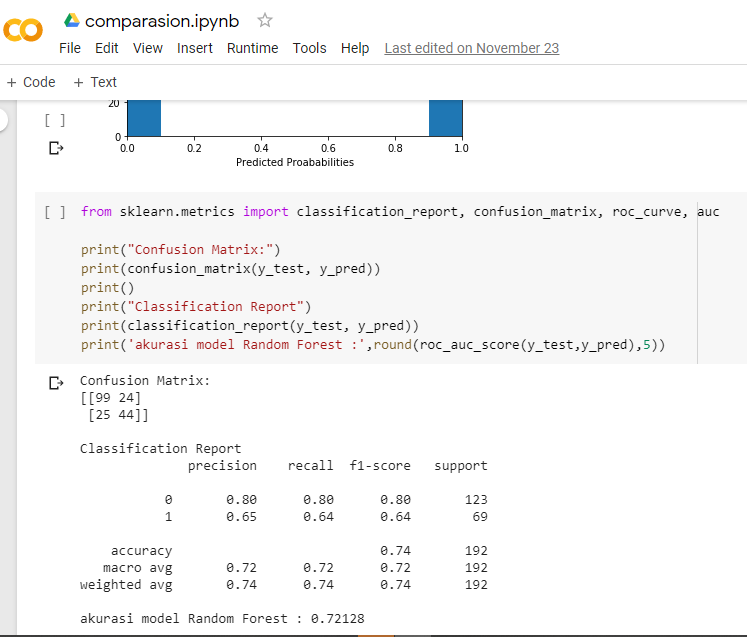 Gambar Lampiran 1 dokumentasi running program di google colaboratyLampiran 2 : dokumentasi pengembangan akurasi metode dengan deep learninglink url : https://colab.research.google.com/drive/1xP8c6qlcfaRiiheMeiao_wtpUE4PDhiJ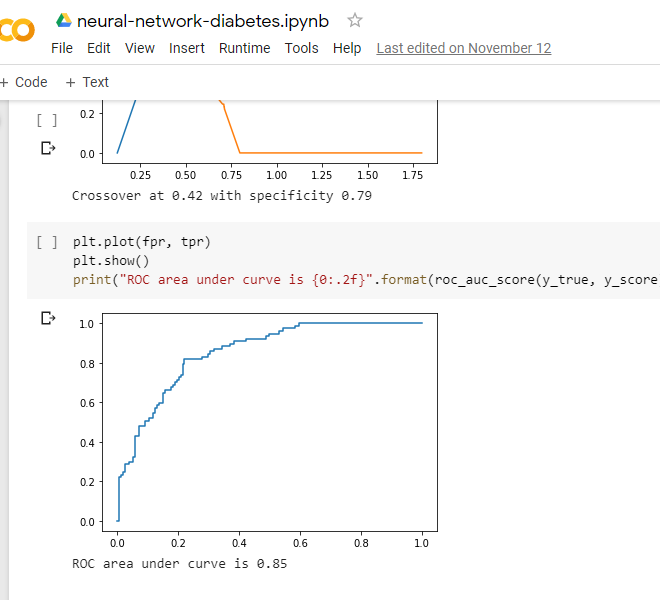 Gambar Lampiran 2 dokumentasi program deep learning di google colaboratyLampiran 3 : dokumentasi deploy machine learning di kaagleLink url profile : https://www.kaggle.com/jpunior0/kernelsLink url deploy : https://www.kaggle.com/jpunior0/performance-accuration-method-of-machine-learning 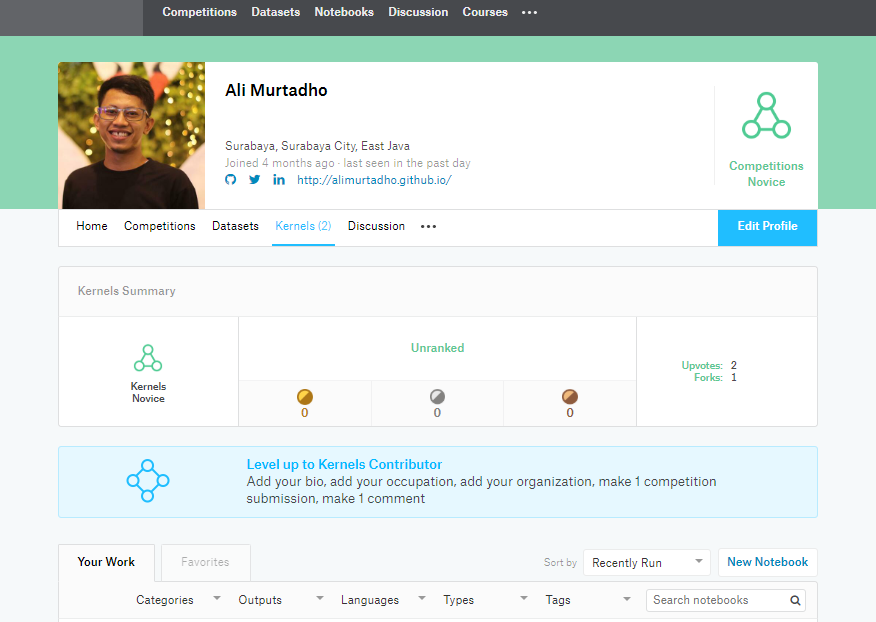 Gambar Lampiran 3 dokumentasi link url profile kaagle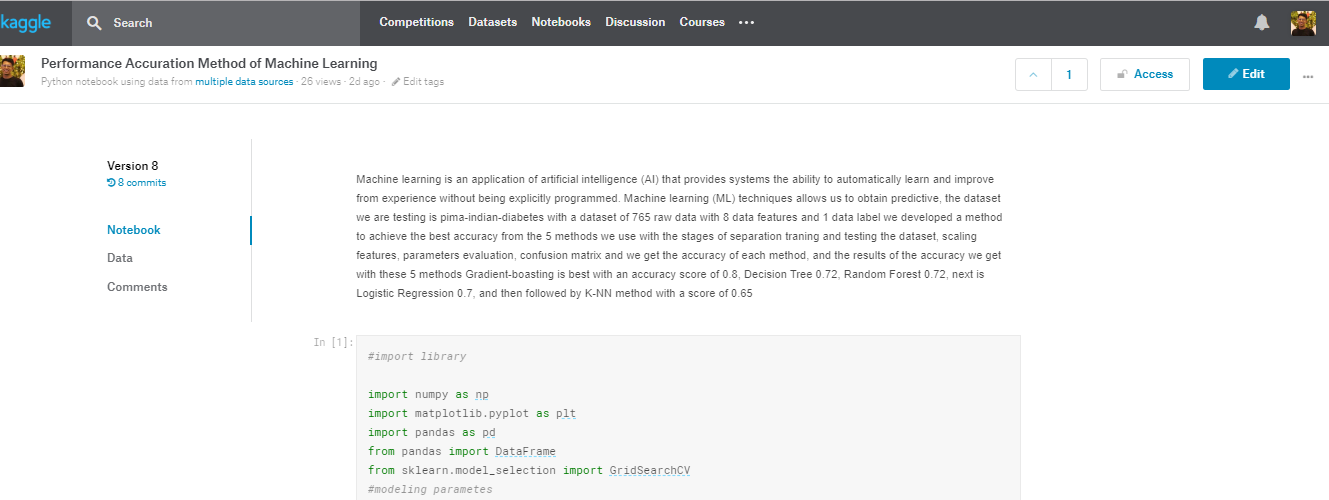 Gambar Lampiran 4 dokumentasi link deploy program di kaagleLampiran 4 : pengembangan program machine learnig apps Link url : https://github.com/alimurtadho/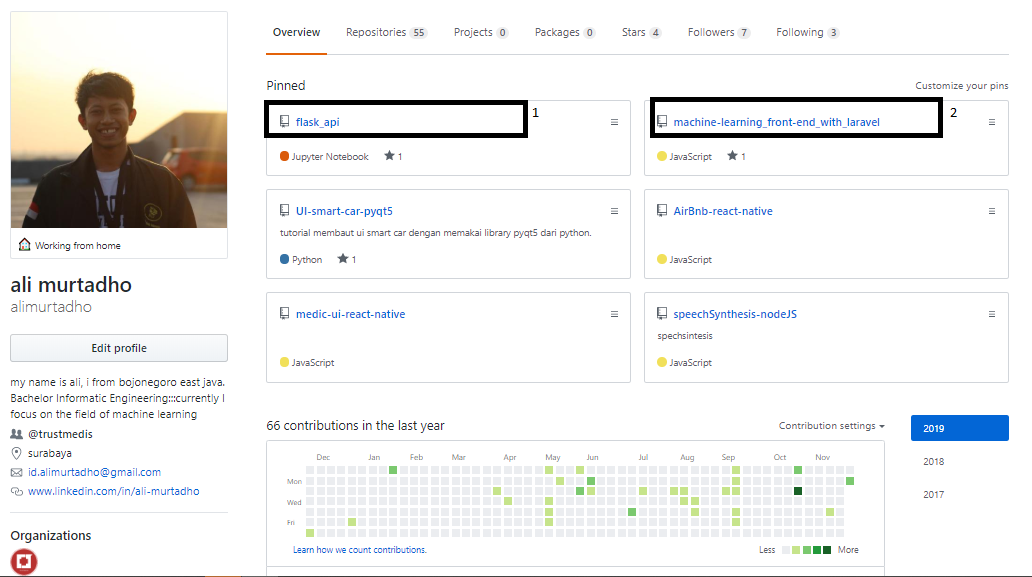 Gambar Lampiran 5 dokumentasi profile github dan pegembangan apps machine learningLampiran 5 publikasi jurnal lolos seleksi kompetisi BICMST “Brawijaya International Conference Multidisiplionary Sience and technology”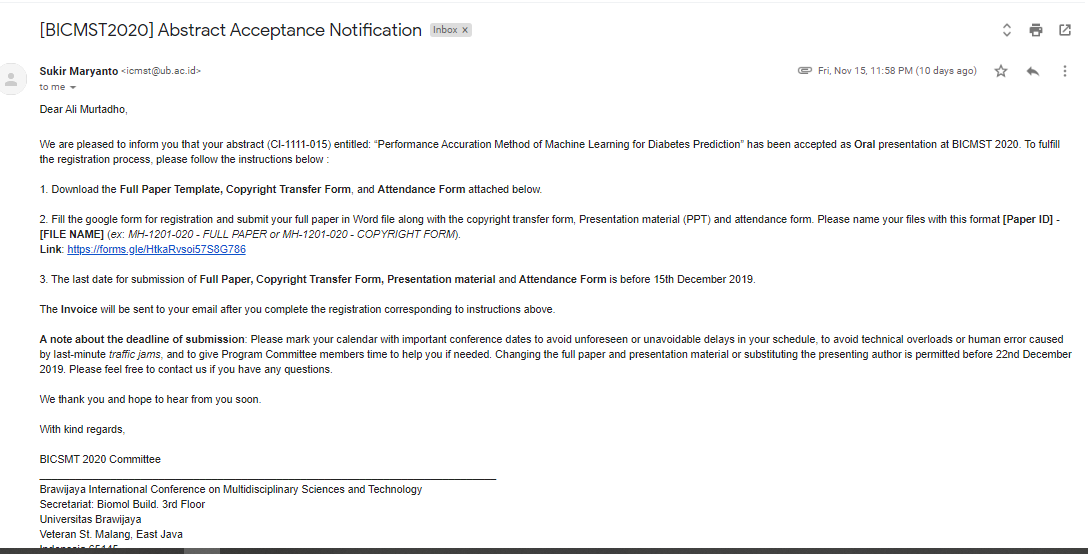 Gambar Lampiran 6 bukti publikasi jurnal